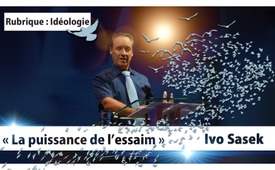 Conférence « La puissance de l’essaim » avec Ivo Sasek - 2019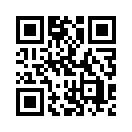 Que faire avec les crises sur cette terre, qui sont hors de notre contrôle ? Que faire avec des choses si graves, si choquantes, si incroyables qu'on ne peut pas y faire face seul en tant qu'être humain ? Dans son introduction de 12 minutes à son « Géant de l’Info » sur « Les crises globales » Ivo Sasek explique pour quoi on a besoin d’un essaim, et de quoi seul un essaim sera capable.Si des dangers extraordinaires surgissent dans l'eau ou dans l'air, il se produit dans le monde animal des actions en essaims également extraordinaires. Par exemple, les troupeaux de rats qui quittent le navire qui coule, ce n’est pas qu’une histoire, ils le font vraiment. Des vols d'oiseaux forment de véritables formations en rouleau dans l'air, des bancs de poissons forment de gigantesques formations sphériques sous l'eau lorsqu'ils sont exposés à des situations extraordinaires et bien d'autres choses.
Mais des formations d'essaims se produisent aussi dans le monde entier parmi les humains, aussi souvent que notre situation mondiale est sérieusement menacée. Le 6 juillet 2019, le fondateur de Kla.TV, Ivo Sasek, a consacré à ce sujet inhabituel, pour ne pas dire surnaturel, toute une conférence sur la puissance de l’essaim. Ceux qui aspirent à la solution par le pouvoir de l'essaim de problèmes apparemment insolubles, apprécieront cette conférence en trois parties. Voici un aperçu de 12 minutes avec un Géant de l'Info en 11 piliers d'Ivo Sasek sur la problématique mondiale.  Si vous êtes intéressés par l'ensemble de la conférence sur la puissance de l'essaim avec son riche programme de divertissement vous pouvez le trouver en allemand sous le lien www.sasek.tv/schwarmpower. Nous vous souhaitons bien plus qu'un bon divertissement.de is.Sources:.Cela pourrait aussi vous intéresser:#IvoSasek-fr - www.kla.tv/IvoSasek-fr

#ConferencePuissanceEssaim-2019 - Conférence de la puissance de l'essaim-2019 - www.kla.tv/ConferencePuissanceEssaim-2019

#FormationNonCensuree - non censurée - www.kla.tv/FormationNonCensureeKla.TV – Des nouvelles alternatives... libres – indépendantes – non censurées...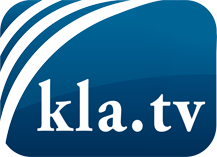 ce que les médias ne devraient pas dissimuler...peu entendu, du peuple pour le peuple...des informations régulières sur www.kla.tv/frÇa vaut la peine de rester avec nous! Vous pouvez vous abonner gratuitement à notre newsletter: www.kla.tv/abo-frAvis de sécurité:Les contre voix sont malheureusement de plus en plus censurées et réprimées. Tant que nous ne nous orientons pas en fonction des intérêts et des idéologies de la système presse, nous devons toujours nous attendre à ce que des prétextes soient recherchés pour bloquer ou supprimer Kla.TV.Alors mettez-vous dès aujourd’hui en réseau en dehors d’internet!
Cliquez ici: www.kla.tv/vernetzung&lang=frLicence:    Licence Creative Commons avec attribution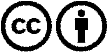 Il est permis de diffuser et d’utiliser notre matériel avec l’attribution! Toutefois, le matériel ne peut pas être utilisé hors contexte.
Cependant pour les institutions financées avec la redevance audio-visuelle, ceci n’est autorisé qu’avec notre accord. Des infractions peuvent entraîner des poursuites.